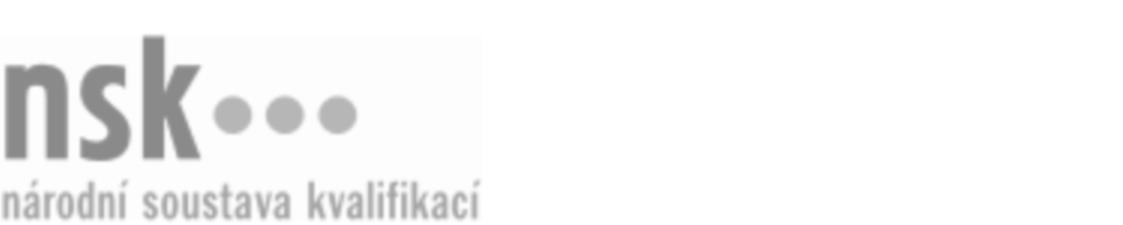 Kvalifikační standardKvalifikační standardKvalifikační standardKvalifikační standardKvalifikační standardKvalifikační standardKvalifikační standardKvalifikační standardKonstruktér/konstruktérka lepenkových obalů (kód: 34-058-M) Konstruktér/konstruktérka lepenkových obalů (kód: 34-058-M) Konstruktér/konstruktérka lepenkových obalů (kód: 34-058-M) Konstruktér/konstruktérka lepenkových obalů (kód: 34-058-M) Konstruktér/konstruktérka lepenkových obalů (kód: 34-058-M) Konstruktér/konstruktérka lepenkových obalů (kód: 34-058-M) Konstruktér/konstruktérka lepenkových obalů (kód: 34-058-M) Autorizující orgán:Ministerstvo průmyslu a obchoduMinisterstvo průmyslu a obchoduMinisterstvo průmyslu a obchoduMinisterstvo průmyslu a obchoduMinisterstvo průmyslu a obchoduMinisterstvo průmyslu a obchoduMinisterstvo průmyslu a obchoduMinisterstvo průmyslu a obchoduMinisterstvo průmyslu a obchoduMinisterstvo průmyslu a obchoduMinisterstvo průmyslu a obchoduMinisterstvo průmyslu a obchoduSkupina oborů:Polygrafie, zpracování papíru, filmu a fotografie (kód: 34)Polygrafie, zpracování papíru, filmu a fotografie (kód: 34)Polygrafie, zpracování papíru, filmu a fotografie (kód: 34)Polygrafie, zpracování papíru, filmu a fotografie (kód: 34)Polygrafie, zpracování papíru, filmu a fotografie (kód: 34)Polygrafie, zpracování papíru, filmu a fotografie (kód: 34)Týká se povolání:Obalový technikObalový technikObalový technikObalový technikObalový technikObalový technikObalový technikObalový technikObalový technikObalový technikObalový technikObalový technikKvalifikační úroveň NSK - EQF:444444Odborná způsobilostOdborná způsobilostOdborná způsobilostOdborná způsobilostOdborná způsobilostOdborná způsobilostOdborná způsobilostNázevNázevNázevNázevNázevÚroveňÚroveňOrientace ve standardech a technické dokumentaci pro konstrukci obalůOrientace ve standardech a technické dokumentaci pro konstrukci obalůOrientace ve standardech a technické dokumentaci pro konstrukci obalůOrientace ve standardech a technické dokumentaci pro konstrukci obalůOrientace ve standardech a technické dokumentaci pro konstrukci obalů44Vypracování konstrukční dokumentace pro výrobu obalůVypracování konstrukční dokumentace pro výrobu obalůVypracování konstrukční dokumentace pro výrobu obalůVypracování konstrukční dokumentace pro výrobu obalůVypracování konstrukční dokumentace pro výrobu obalů44Laboratorní metodika a stanovování kvality materiálu a konstrukce obaluLaboratorní metodika a stanovování kvality materiálu a konstrukce obaluLaboratorní metodika a stanovování kvality materiálu a konstrukce obaluLaboratorní metodika a stanovování kvality materiálu a konstrukce obaluLaboratorní metodika a stanovování kvality materiálu a konstrukce obalu44Vzorkování lepenkového obaluVzorkování lepenkového obaluVzorkování lepenkového obaluVzorkování lepenkového obaluVzorkování lepenkového obalu44Úprava vnitřního prostředí v obaluÚprava vnitřního prostředí v obaluÚprava vnitřního prostředí v obaluÚprava vnitřního prostředí v obaluÚprava vnitřního prostředí v obalu44Vytváření konstrukčních podkladů pro výrobce nástrojů určených pro výsek obalůVytváření konstrukčních podkladů pro výrobce nástrojů určených pro výsek obalůVytváření konstrukčních podkladů pro výrobce nástrojů určených pro výsek obalůVytváření konstrukčních podkladů pro výrobce nástrojů určených pro výsek obalůVytváření konstrukčních podkladů pro výrobce nástrojů určených pro výsek obalů44Ukládání konstrukcí produktů do podnikového systémuUkládání konstrukcí produktů do podnikového systémuUkládání konstrukcí produktů do podnikového systémuUkládání konstrukcí produktů do podnikového systémuUkládání konstrukcí produktů do podnikového systému44Samostatné navrhování inovací obalů a balicích technologiíSamostatné navrhování inovací obalů a balicích technologiíSamostatné navrhování inovací obalů a balicích technologiíSamostatné navrhování inovací obalů a balicích technologiíSamostatné navrhování inovací obalů a balicích technologií44Vizualizace v 3D a grafika pro marketingové účelyVizualizace v 3D a grafika pro marketingové účelyVizualizace v 3D a grafika pro marketingové účelyVizualizace v 3D a grafika pro marketingové účelyVizualizace v 3D a grafika pro marketingové účely44Konstruktér/konstruktérka lepenkových obalů,  28.03.2024 15:19:38Konstruktér/konstruktérka lepenkových obalů,  28.03.2024 15:19:38Konstruktér/konstruktérka lepenkových obalů,  28.03.2024 15:19:38Konstruktér/konstruktérka lepenkových obalů,  28.03.2024 15:19:38Strana 1 z 2Strana 1 z 2Kvalifikační standardKvalifikační standardKvalifikační standardKvalifikační standardKvalifikační standardKvalifikační standardKvalifikační standardKvalifikační standardPlatnost standarduPlatnost standarduPlatnost standarduPlatnost standarduPlatnost standarduPlatnost standarduPlatnost standarduStandard je platný od: 21.10.2022Standard je platný od: 21.10.2022Standard je platný od: 21.10.2022Standard je platný od: 21.10.2022Standard je platný od: 21.10.2022Standard je platný od: 21.10.2022Standard je platný od: 21.10.2022Konstruktér/konstruktérka lepenkových obalů,  28.03.2024 15:19:38Konstruktér/konstruktérka lepenkových obalů,  28.03.2024 15:19:38Konstruktér/konstruktérka lepenkových obalů,  28.03.2024 15:19:38Konstruktér/konstruktérka lepenkových obalů,  28.03.2024 15:19:38Strana 2 z 2Strana 2 z 2